Vardagsprepping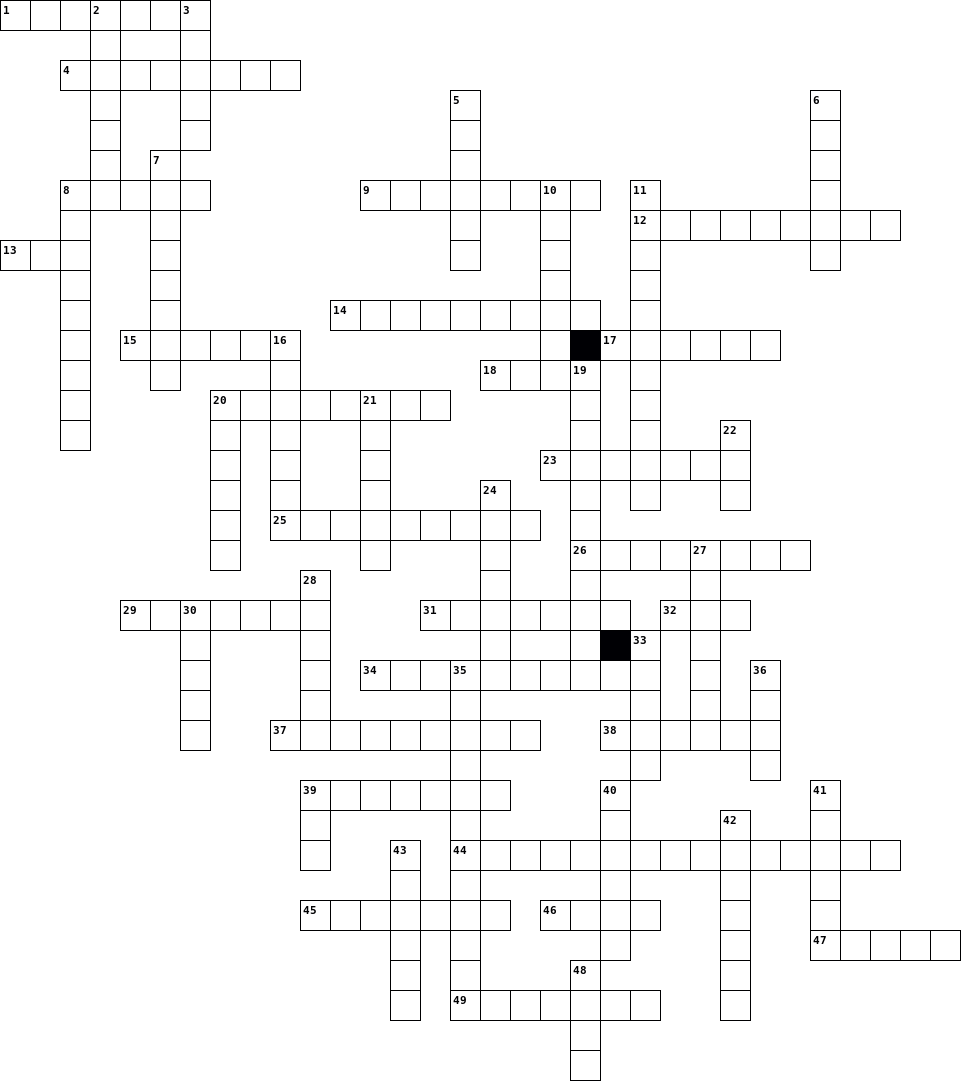 